от   «16» марта 2023 года  №    6-13г. Горно-АлтайскО присвоении почетного звания «Почетный гражданин города Горно-Алтайска»В соответствии со статьей 4 Устава муниципального образования «Город Горно-Алтайск», принятого постановлением Горно-Алтайского городского Совета депутатов от 22 марта 2018 года  № 7-1, Положением о Почетном гражданине города Горно-Алтайска, утвержденным решением Горно-Алтайского городского Совета депутатов от 28 мая 1998 года                         №      21-1 «Об утверждении Положения о Почетном гражданине города Горно-Алтайска», на основании ходатайства региональной общественной организации «Ассоциация врачей Республики Алтай» от 14 декабря 2022 года, протокола Счетной комиссии Горно-Алтайского городского Совета депутатов  №    2 от «16» марта 2023 года,Горно-Алтайский городской Совет депутатов решил:1.  Присвоить почетное звание «Почетный гражданин города Горно-Алтайска» Федотову Федору Федоровичу – Заслуженному врачу Российской Федерации, кандидату медицинских наук, Почетному председателю Ассоциации врачей Республики Алтай, за многолетнюю и плодотворную работу по охране здоровья граждан, внедрение современных технологий в здравоохранение города Горно-Алтайска и Республики Алтай, сохранение памяти об истории здравоохранения Горного Алтая.2.  Настоящее решение вступает в силу со дня его принятия и подлежит официальному опубликованию.Председатель Горно-Алтайскогогородского Совета депутатов                                                       Ю.В. НечаевГОРНО-ЛТАЙСКИЙГОРОДСКОЙ СОВЕТДЕПУТАТОВ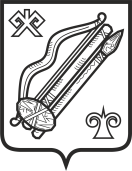 ГОРНО-АЛТАЙСККАЛАНЫҤ ДЕПУТАТТАРСОВЕДИРЕШЕНИЕ                ЧЕЧИММэр города Горно-Алтайска		                                        О.А. Сафронова				     